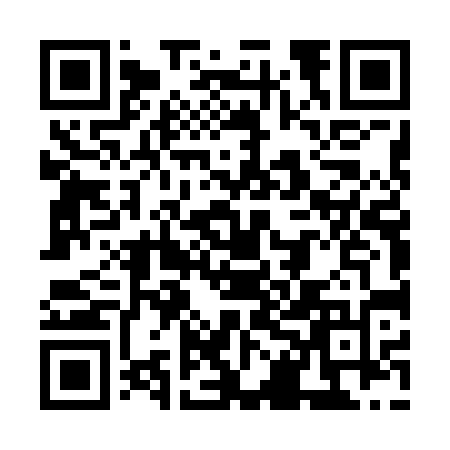 Ramadan times for Portsmouth, Hampshire, UKMon 11 Mar 2024 - Wed 10 Apr 2024High Latitude Method: Angle Based RulePrayer Calculation Method: Islamic Society of North AmericaAsar Calculation Method: HanafiPrayer times provided by https://www.salahtimes.comDateDayFajrSuhurSunriseDhuhrAsrIftarMaghribIsha11Mon4:564:566:2612:144:086:036:037:3312Tue4:544:546:2412:144:106:056:057:3513Wed4:514:516:2212:144:116:066:067:3714Thu4:494:496:2012:134:136:086:087:3915Fri4:474:476:1712:134:146:106:107:4116Sat4:444:446:1512:134:156:116:117:4217Sun4:424:426:1312:124:176:136:137:4418Mon4:404:406:1112:124:186:156:157:4619Tue4:374:376:0812:124:196:166:167:4820Wed4:354:356:0612:124:216:186:187:5021Thu4:324:326:0412:114:226:206:207:5122Fri4:304:306:0212:114:236:216:217:5323Sat4:274:275:5912:114:246:236:237:5524Sun4:254:255:5712:104:266:256:257:5725Mon4:234:235:5512:104:276:266:267:5926Tue4:204:205:5312:104:286:286:288:0127Wed4:174:175:5112:094:296:296:298:0328Thu4:154:155:4812:094:316:316:318:0529Fri4:124:125:4612:094:326:336:338:0730Sat4:104:105:4412:094:336:346:348:0931Sun5:075:076:421:085:347:367:369:101Mon5:055:056:391:085:357:387:389:122Tue5:025:026:371:085:377:397:399:143Wed5:005:006:351:075:387:417:419:164Thu4:574:576:331:075:397:427:429:195Fri4:544:546:311:075:407:447:449:216Sat4:524:526:281:075:417:467:469:237Sun4:494:496:261:065:427:477:479:258Mon4:474:476:241:065:447:497:499:279Tue4:444:446:221:065:457:517:519:2910Wed4:414:416:201:055:467:527:529:31